Частное  дошкольное образовательное учреждениеДетский сад №109 ОАО «РЖД»Мастер – классна тему:«Обратная лепка».Воспитатель: Лычко С. В.Саратов 2015.Цель: повышение профессионального мастерства педагогов в работе по изодеятельности с детьми старшей и подготовительной группы.Задачи: - познакомить участников мастер – класса с нетрадиционной техникой работы с пластилином – обратной лепкой;- мотивировать педагогов к освоению новых методов работы по изодеятельности;- обучить приёмам работы.Ожидаемые результаты:- повышение уровня профессиональной компетентности педагогов в изодеятельности;- практическое освоение педагогами обратной лепки.Материал: прозрачная крышка от пластиковой ёмкости, картинка (раскраска), пластилин, цветной картон, скотч, ножницы.Последовательность выполнения.1.Прикрепить картинку белым пластилином к лицевой стороне пластиковой крышки рисунком внутрь.2.Накатать тонких жгутиков из чёрного пластилина.3.Налепить жгутики на крышку по контуру картинки.4.Выложить из пластилина остальные детали (глаза, усы, складки, пятнышки и т.д.).5.Залепить пустое пространство внутри контура пластилином нужного цвета.6.Прижать крепко пластилин, чтобы не было воздуха между пластилином и крышкой.7.Отлепить картинку.8.Вырезать из цветного картона фон.9.Прикрепить фон скотчем к крышке.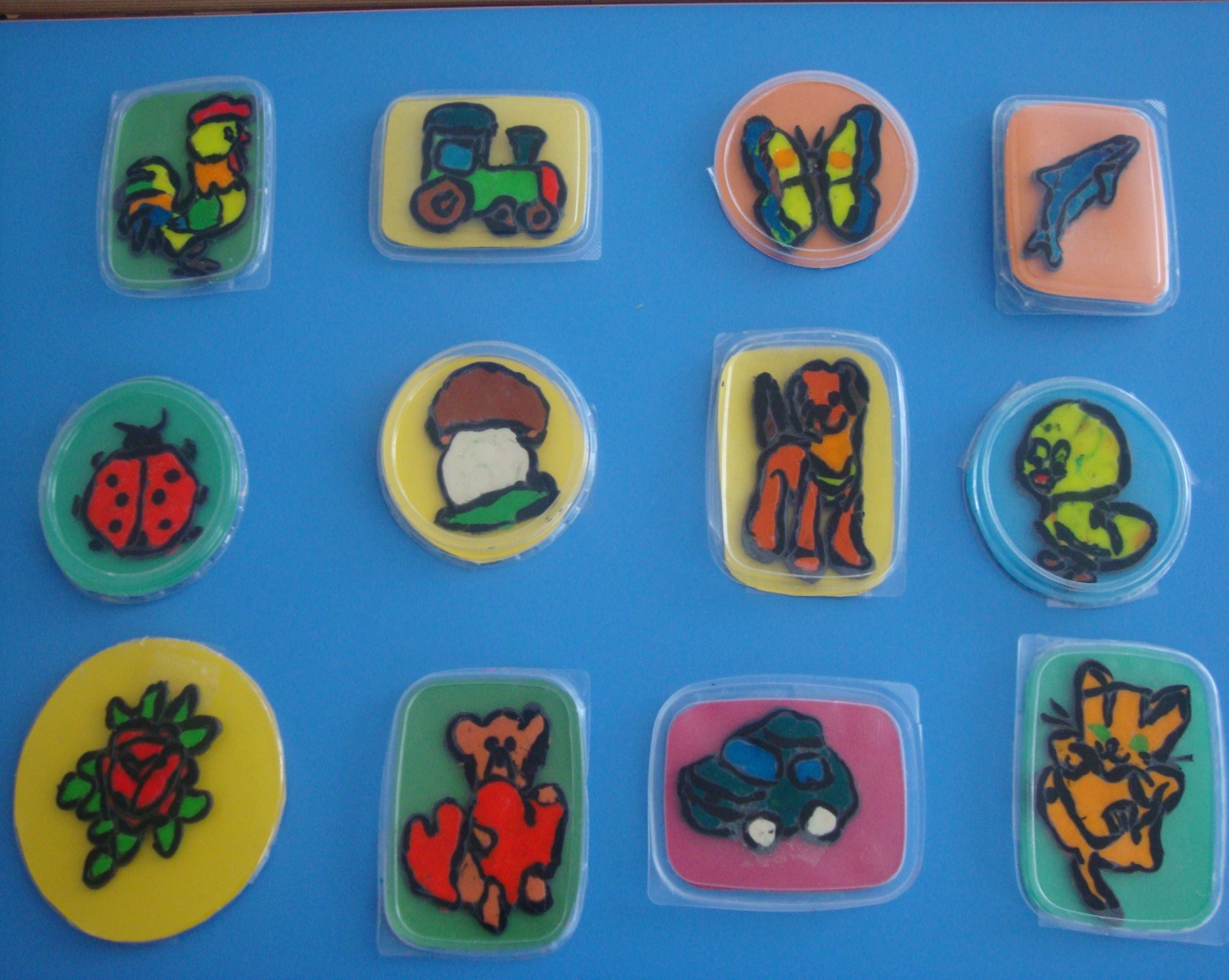 